\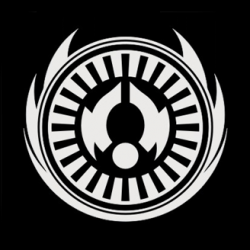 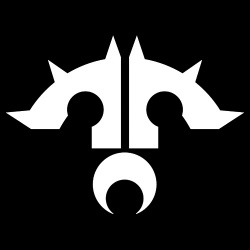 